АДМИНИСТРАЦИЯГОРОДСКОГО ПОСЕЛЕНИЯ ЛЯНТОРСургутского районаХанты-Мансийского автономного округа-ЮгрыПОСТАНОВЛЕНИЕ «31» декабря 2015 года                                                                                   № 1199             г.Лянтор  О внесении изменений в постановление Администрации  городского поселения Лянтор от 08.11.2011  № 564В соответствии со статьёй 69.2 Бюджетного кодекса Российской Федерации, статьёй 9.2 Федерального закона от 12.01.1996 № 7-ФЗ «О некоммерческих организациях», частью 5 статьи 4 Федерального закона от 03.11.2006 № 174-ФЗ «Об автономных учреждениях»:1. Внести в постановление Администрации городского поселения Лянтор от 08.11.2011 № 564 «Об утверждении порядка формирования и финансового обеспечения выполнения  муниципального задания» (с изменениями от 27.12.2012 года №653) (далее - Порядок) следующие изменения:1.1 Пункт 1.3 Порядка изложить в следующей редакции: «1.3. Проект муниципального задания  (далее  муниципальное задание ) формируется  муниципальным  казенным  учреждением «Лянторское управление  по культуре, спорту и делам молодёжи»  (далее  «МКУ «Управление культуры и спорта») с последующим предоставлением муниципального задания в Администрацию городского поселения Лянтор (далее - Администрация) для утверждения.1.2. Пункт 2.1 Порядка изложить в следующей редакции: «2.1. Муниципальное задание формируется в соответствии с основными видами деятельности, предусмотренными учредительными документами учреждения, с учетом предложений муниципального учреждения, касающихся потребности в соответствующих услугах и работах, оцениваемых на основании прогнозируемой динамики количества потребителей услуг и работ, уровня удовлетворенности существующими объемом и качеством услуг и результатов работ и возможностей муниципального  учреждения по оказанию услуг и выполнению работ, а также показателей выполнения муниципальным учреждением муниципального  задания в отчетном финансовом году. Финансовое обеспечение выполнения муниципального задания осуществляется в пределах бюджетных ассигнований, предусмотренных в бюджете городского поселения на указанные   цели.Муниципальное задание содержит показатели, характеризующие качество и (или) объем (содержание) муниципальной услуги (работы), определение категорий физических и (или) юридических лиц, являющихся потребителями соответствующих услуг, предельные цены (тарифы) на оплату соответствующих услуг физическими или юридическими лицами в случаях, если законодательством Российской Федерации предусмотрено их оказание на платной основе, либо порядок установления указанных цен (тарифов) в случаях, установленных законодательством Российской Федерации, порядок контроля за исполнением муниципального задания и требования к отчетности о выполнении муниципального  задания».1.3. В пункте 2.2 Порядка  слово «Администрацию» заменить на слова ««МКУ «Управление культуры и спорта»».1.4. В пункте 2.3 Порядка слова «Структурные подразделения Администрации» заменить на слова ««МКУ «Управление культуры и спорта»»; слово «осуществляющие» заменить на слово «осуществляет».1.5. Пункт 2.6 Порядка изложить в следующей редакции: «2.6. Отчет о выполнении муниципального задания представляется муниципальными учреждениями в «МКУ «Управление культуры и спорта»  ежеквартально: за 1, 2 ,3 кварталы в срок до 05 числа месяца, следующего за отчетным кварталом, за текущий год в срок до 01 февраля очередного финансового года согласно приложению №2 к настоящему Порядку.»1.6. В пункте 2.9 Порядка:-  слова «Структурные подразделения Администрации:» заменить на слова «Администрация:»;-  слово «имеют» заменить на слово «имеет»;-  слово «осуществляют» заменить на слово «осуществляет».1.7. В пункте 2.11 Порядка слова «структурные подразделения Администрации обязаны» заменить на слова «Администрация обязана…»1.8. Пункт 3.4 Порядка  изложить в следующей редакции: «3.4. Расчет размера субсидии производится на основании нормативных затрат на оказание муниципальных услуг (выполнение работ в рамках муниципального задания и нормативных затрат на содержание недвижимого имущества и особо ценного движимого имущества, закрепленного за муниципальным учреждением Администрацией, или приобретенного муниципальным учреждением за счет  средств, выделенных ему Администрацией на приобретение такого имущества (за исключением  имущества, сданного в аренду с согласия Администрации), а также на уплату налогов. В качестве объекта налогообложения по которым признается указанное имущество, в том числе земельные участки. Общий объем субсидии муниципальному бюджетному или автономному учреждению определяется по следующей формуле:где:Ni - нормативные затраты на оказание i-й муниципальной услуги, в соответствующем финансовом году;Vi    -  объем i-й муниципальной  услуги, установленной муниципальным заданием в соответствующем финансовом году  ; Nw - нормативные затраты на выполнение  w-й  муниципальной работы, включенной в ведомственный перечень (применяется при расчете объема финансового обеспечения выполнения муниципального задания, начиная с муниципального задания на 2017 год).  На 2016 год объем финансового обеспечения на выполнение муниципальной работы включенной в ведомственный перечень рассчитывается сметным методом;Pi -  размер платы (тариф и цена) за оказание i-й муниципальной услуги, в случае если бюджетное или автономное учреждение осуществляет платную деятельность в рамках установленного муниципального задания, по которому в соответствии с федеральными законами, муниципальными правовыми актами  предусмотрено взимание платы, объем финансового обеспечение выполнения муниципального задания, рассчитанный на основе нормативных затрат подлежит уменьшению на объем доходов от платной деятельности исходя из объема муниципальной услуги (работы), за оказание (выполнение которой предусмотрено взимание платы, и среднего значения размера платы (цены, тарифа), установленного в муниципальном задании, в соответствии с законодательством Российской Федерации, муниципальными правовыми актами муниципального образования городское поселение Лянтор.Nун  - затраты на уплату налогов, в качестве объекта налогообложения  по которым признается имущество учреждения;Nси – затраты на содержание имущества учреждения, не используемого для оказания муниципальных услуг (выполнения работ) для общехозяйственных нужд;1.9. Пункт 3.5 Порядка изложить в следующей редакции «3.5. Объем субсидии на возмещение затрат по содержанию недвижимого имущества и особо ценного движимого имущества определяется исходя из затрат, необходимых на оплату: - коммунальных услуг;- текущего содержания и ремонта зданий и сооружений;- текущего содержания и ремонта особо ценного движимого имущества;- налогов, в качестве налогообложения по которым признается соответствующее имущество и земельные участки.»1.10. Пункт 3.5.2 Порядка исключить. 1.11. Пункт 3.7 Порядка исключить. 1.12. Пункт 3.9 Порядка исключить.1.13. Приложение 1 к Порядку изложить в редакции согласно приложению 1 к настоящему постановлению.1.14. Дополнить Порядок Приложением  2 в редакции согласно приложению 2 к настоящему постановлению.2. Опубликовать настоящее постановление в газете «Лянторская газета» и разместить на официальном сайте Администрации городского поселения Лянтор.3. Настоящее постановление вступает в силу после его официального опубликования и распространяется на правоотношения, возникшие с 31.12.2015 года. 4. Контроль за исполнением настоящего постановления оставляю за собой. Глава города 	                                                                                    С.А.МахиняПриложение 1 к постановлению Администрации городского поселения Лянтор от «31» декабря 2015 года № 1199         МУНИЦИПАЛЬНОЕ ЗАДАНИЕ                   на ______ годНаименование муниципального учреждения: _________________________________________________________________Виды деятельности муниципального учреждения: Вид муниципального учреждения: _______________                                   ЧАСТЬ 1.Сведения об оказываемых муниципальных услугах                                       РАЗДЕЛ 11.Наименование муниципальной  услуги  2.Категории потребителей муниципальной услуги 3.Показатели, характеризующие объём и  качество муниципальной услуги3.1. Показатели, характеризующие качество муниципальной услугиДопустимые (возможные) отклонения от установленных показателей качества муниципальной услуги, в пределах которых муниципальное задание считается выполненным (процентов).   3.2.Показатели, характеризующие объём муниципальной услугиДопустимые (возможные) отклонения от установленных показателей объёма муниципальной услуги, в пределах которых муниципальное задание считается выполненным (процентов) ___.4.Нормативные правовые акты, устанавливающие размер платы (цену, тариф) либо порядок установления 5. Порядок оказания муниципальной услуги5.1. Нормативные правовые акты, регулирующие порядок оказания муниципальной услуги5.2. Порядок информирования потенциальных потребителей муниципальной услуги                                                                        ЧАСТЬ 2.Сведения о выполняемых работах                                                          РАЗДЕЛ 11. Наименование работы 2. Категория потребителей работы  3. Показатели, характеризующие объём и  качество работы3.1. Показатели, характеризующие качество работы3.2. Показатели, характеризующие объём работыЧАСТЬ 3. Прочие сведения о муниципальном заданииОснования для досрочного прекращения выполнения муниципального задания2. Иная информация, необходимая для выполнения (контроля за выполнением) муниципального задания          3. Порядок контроля за выполнением муниципального задания 5.Иные показатели, связанные с выполнением муниципального заданияПриложение 2 к постановлению Администрации городского поселения Лянтор от «31» декабря 2015 года № 1199Отчёт о выполнении муниципального заданияна 20__ год Наименование муниципального учреждения ____________________________________________________________________________________________ ___________________________________________________________________________________________________________________________________ Основные виды деятельности муниципального учреждения  __________________________________________________________________________________________________________________________________________________________________________________________________________________ Вид муниципального учреждения  _____________________________________________________________________________________________________ Периодичность _____________________________________________________________________________________________________________________ (указывается в соответствии с периодичностью представления отчета о выполнении муниципального задания)Часть 1. Сведения об оказываемых муниципальных услугах¹РАЗДЕЛ ____Наименование муниципальной услуги___________________________________(уникальный номер по базовому перечню)2. Категории потребителей муниципальной услуги ________________________________________________________________________________________________________________________________________________________________________________________________________________________________________________________________________ ________________________________________________________________________________________________________ 3. Сведения о фактическом достижении показателей, характеризующих объем и качество муниципальной услуги: 3.1. Сведения о фактическом достижении показателей, характеризующих качество муниципальной услуги:3.2. Сведения о фактическом достижении показателей, характеризующих объем муниципальной услуги:Часть 2. Сведения о выполняемых муниципальных работах²РАЗДЕЛ ____1. Наименование муниципальной работы ___________________________________________________________________ ________________________________________________________________________________________________________ 2. Категории потребителей муниципальной работы __________________________________________________________________________________________________________________________________________________________________ 3. Сведения о фактическом достижении показателей, характеризующих объем и качество муниципальной работы: 3.1. Сведения о фактическом достижении показателей, характеризующих качество работы:3.2. Сведения о фактическом достижении показателей, характеризующих объем работы:Руководитель (уполномоченное лицо, должность)_____________________________     ______________                  ______________ (должность)  	           (подпись)	         (расшифровка подписи) «____» ______________ 20___ г.1. Формируется при установлении муниципального  задания на оказание муниципальной услуги (услуг) и работы (работ) и содержит требования к оказанию муниципальной услуги (услуг) раздельно по каждой из муниципальных услуг с указанием порядкового номера раздела. 2. Формируется при установлении муниципального задания на оказание муниципальной услуги (услуг) и работы (работ) и содержит требования к выполнению работы (работ) раздельно по каждой из работ с указанием порядкового номера раздела. 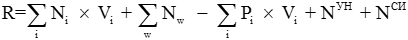 КодыДатапо Сводному рееструпо ОКВЭДпо ОКВЭДпо ОКВЭДУникальный номер по базовому (отраслевому) перечнюУникальный реестровый номерПоказатель, характеризующий содержание муниципальной услугиПоказатель, характеризующий содержание муниципальной услугиПоказатель, характеризующий условия (формы) оказания услугиПоказатель качества муниципальной услугиПоказатель качества муниципальной услугиПоказатель качества муниципальной услугиЗначение показателя качества муниципальной  услугина 20__ год Уникальный реестровый номернаименование показателязначениепоказателя наименование показателянаименование показателяединица измерения по ОКЕИединица измерения по ОКЕИЗначение показателя качества муниципальной  услугина 20__ год Уникальный реестровый номернаименование показателязначениепоказателя наименование показателянаименование показателянаименованиекодЗначение показателя качества муниципальной  услугина 20__ год 12345678Уникальный номер реестровой записиПоказатель, характеризующий содержание муниципальной услугиПоказатель, характеризующий содержание муниципальной услугиПоказатель, характеризующий условия (формы) оказания услугиПоказатель объёма муниципальной услугиПоказатель объёма муниципальной услугиПоказатель объёма муниципальной услугиЗначение показателя объёма муниципальной  услугина 20___ год Среднегодовой размер платы (цена, тариф)на 20___ год(руб.)Уникальный номер реестровой записинаименование показателязначение показателянаименование показателянаименование показателяединица измерения по ОКЕИединица измерения по ОКЕИЗначение показателя объёма муниципальной  услугина 20___ год Среднегодовой размер платы (цена, тариф)на 20___ год(руб.)Уникальный номер реестровой записинаименование показателязначение показателянаименование показателянаименование показателянаименованиекодЗначение показателя объёма муниципальной  услугина 20___ год Среднегодовой размер платы (цена, тариф)на 20___ год(руб.)123456789Нормативный правовой актНормативный правовой актНормативный правовой актНормативный правовой актНормативный правовой актВидПринявший органДатаНомерНаименованиеСпособ информированияСостав размещаемой информацииЧастота обновления информации123Уникальный номер по базовому (отраслевому) перечнюУникальный реестровый номерПоказатель, характеризующий содержание работы Показатель, характеризующий содержание работы Показатель, характеризующий условия (формы) выполнения работы Показатель качества работы Показатель качества работы Показатель качества работы Значение показателя качества работы на 20____ годУникальный реестровый номернаименование показателязначениепоказателя наименование показателянаименование показателяединица измерения по ОКЕИединица измерения по ОКЕИЗначение показателя качества работы на 20____ годУникальный реестровый номернаименование показателязначениепоказателя наименование показателянаименование показателянаименованиекодЗначение показателя качества работы на 20____ год12345678Допустимые (возможные) отклонения от установленных показателей качества муниципальной работы, в пределах которых муниципальное задание считается выполненным (процентов) ___.Допустимые (возможные) отклонения от установленных показателей качества муниципальной работы, в пределах которых муниципальное задание считается выполненным (процентов) ___.Уникальный реестровый номерПоказатель, характеризующий содержание работы Показатель, характеризующий содержание работы Показатель, характеризующий условия (формы) выполнения работы Показатель объёма работыПоказатель объёма работыПоказатель объёма работыЗначение показателя объёма работына 20__ годУникальный реестровый номернаименование показателязначениепоказателя наименование показателянаименование показателяединица измерения по ОКЕИединица измерения по ОКЕИЗначение показателя объёма работына 20__ годУникальный реестровый номернаименование показателязначениепоказателя наименование показателянаименование показателянаименованиекодЗначение показателя объёма работына 20__ год12345678Допустимые (возможные) отклонения от установленных показателей объёма муниципальной работы, в пределах которых муниципальное задание считается выполненным (процентов) ___.Допустимые (возможные) отклонения от установленных показателей объёма муниципальной работы, в пределах которых муниципальное задание считается выполненным (процентов) ___.Формы контроляПериодичностьМуниципальные органы исполнительной власти, осуществляющий контроль за оказанием услуги1234. Требования к отчётности о выполнении муниципального задания4. Требования к отчётности о выполнении муниципального задания4. Требования к отчётности о выполнении муниципального задания4. Требования к отчётности о выполнении муниципального задания4. Требования к отчётности о выполнении муниципального задания4. Требования к отчётности о выполнении муниципального задания4. Требования к отчётности о выполнении муниципального задания4. Требования к отчётности о выполнении муниципального задания4. Требования к отчётности о выполнении муниципального задания4. Требования к отчётности о выполнении муниципального задания4.1.Периодичность предоставления отчётов о выполнении муниципального задания4.1.Периодичность предоставления отчётов о выполнении муниципального задания4.1.Периодичность предоставления отчётов о выполнении муниципального задания4.1.Периодичность предоставления отчётов о выполнении муниципального задания4.1.Периодичность предоставления отчётов о выполнении муниципального задания4.1.Периодичность предоставления отчётов о выполнении муниципального задания4.1.Периодичность предоставления отчётов о выполнении муниципального задания4.1.Периодичность предоставления отчётов о выполнении муниципального задания4.1.Периодичность предоставления отчётов о выполнении муниципального задания4.1.Периодичность предоставления отчётов о выполнении муниципального задания4.1.Периодичность предоставления отчётов о выполнении муниципального задания4.1.Периодичность предоставления отчётов о выполнении муниципального задания4.2.Сроки предоставления отчётов о выполнении муниципального задания4.2.Сроки предоставления отчётов о выполнении муниципального задания4.2.Сроки предоставления отчётов о выполнении муниципального задания4.2.Сроки предоставления отчётов о выполнении муниципального задания4.2.Сроки предоставления отчётов о выполнении муниципального задания4.2.Сроки предоставления отчётов о выполнении муниципального задания4.2.Сроки предоставления отчётов о выполнении муниципального задания4.2.Сроки предоставления отчётов о выполнении муниципального задания4.2.Сроки предоставления отчётов о выполнении муниципального задания4.2.Сроки предоставления отчётов о выполнении муниципального задания4.3.Иные требования к отчётности о выполнении муниципального задания4.3.Иные требования к отчётности о выполнении муниципального задания4.3.Иные требования к отчётности о выполнении муниципального задания4.3.Иные требования к отчётности о выполнении муниципального задания4.3.Иные требования к отчётности о выполнении муниципального задания4.3.Иные требования к отчётности о выполнении муниципального задания4.3.Иные требования к отчётности о выполнении муниципального задания4.3.Иные требования к отчётности о выполнении муниципального задания4.3.Иные требования к отчётности о выполнении муниципального задания4.3.Иные требования к отчётности о выполнении муниципального задания4.3.Иные требования к отчётности о выполнении муниципального заданияУникальный номер реестровой записиПоказатель, характеризующий содержание муниципальной услугиПоказатель, характеризующий содержание муниципальной услугиПоказатель, характеризующий условия (формы) оказания муниципальной услугиПоказатель качества муниципальной услугиПоказатель качества муниципальной услугиПоказатель качества муниципальной услугиПоказатель качества муниципальной услугиПоказатель качества муниципальной услугиПоказатель качества муниципальной услугиПоказатель качества муниципальной услугиПоказатель качества муниципальной услугиУникальный номер реестровой записиПоказатель, характеризующий содержание муниципальной услугиПоказатель, характеризующий содержание муниципальной услугиПоказатель, характеризующий условия (формы) оказания муниципальной услугинаименованиепоказателяединица измерения по ОКЕИединица измерения по ОКЕИУникальный номер реестровой записиПоказатель, характеризующий содержание муниципальной услугиПоказатель, характеризующий содержание муниципальной услугиПоказатель, характеризующий условия (формы) оказания муниципальной услугинаименованиепоказателяединица измерения по ОКЕИединица измерения по ОКЕИутверждено в муниципальном задании  на годисполнено на отчетную датудопустимое (возможное) отклонениеотклонение превышающее, допустимое (возможное) значениепричина отклонения наименованиепоказателязначение показателянаименованиепоказателянаименованиепоказателянаименованиепоказателякодутверждено в муниципальном задании  на годисполнено на отчетную датудопустимое (возможное) отклонениеотклонение превышающее, допустимое (возможное) значениепричина отклонения123456789101112Уникальный номер реестровой записиПоказатель, характеризующий содержание муниципальной услугиПоказатель, характеризующий содержание муниципальной услугиПоказатель, характеризующий условия (формы) оказания муниципальной услугиПоказатель объема муниципальной услугиПоказатель объема муниципальной услугиПоказатель объема муниципальной услугиПоказатель объема муниципальной услугиПоказатель объема муниципальной услугиПоказатель объема муниципальной услугиПоказатель объема муниципальной услугиПоказатель объема муниципальной услугиСреднегодовой размер платы (цена, тариф)Уникальный номер реестровой записиПоказатель, характеризующий содержание муниципальной услугиПоказатель, характеризующий содержание муниципальной услугиПоказатель, характеризующий условия (формы) оказания муниципальной услугинаименованиепоказателяединица измерения по ОКЕИединица измерения по ОКЕИутверждено в муниципальном  задании на годисполнено на отчетную датудопустимое (возможное) отклонениеотклонение, превышающее допустимое (возможное) значениепричина отклонения Среднегодовой размер платы (цена, тариф)Уникальный номер реестровой записи наименованиепоказателязначениепоказателянаименованиепоказателянаименованиепоказателяединица измерения по ОКЕИединица измерения по ОКЕИутверждено в муниципальном  задании на годисполнено на отчетную датудопустимое (возможное) отклонениеотклонение, превышающее допустимое (возможное) значениепричина отклонения Среднегодовой размер платы (цена, тариф)Уникальный номер реестровой записи наименованиепоказателязначениепоказателянаименованиепоказателянаименованиепоказателянаименованиекод12345678910111213Уникальный номер реестровой записиПоказатель, характеризующий содержание муниципальной работыПоказатель, характеризующий содержание муниципальной работыПоказатель, характеризующий условия (формы) выполнения муниципальной работыПоказатель качества муниципальной работыПоказатель качества муниципальной работыПоказатель качества муниципальной работыПоказатель качества муниципальной работыПоказатель качества муниципальной работыПоказатель качества муниципальной работыПоказатель качества муниципальной работыПоказатель качества муниципальной работыУникальный номер реестровой записиПоказатель, характеризующий содержание муниципальной работыПоказатель, характеризующий содержание муниципальной работыПоказатель, характеризующий условия (формы) выполнения муниципальной работынаименованиепоказателяединица измерения по ОКЕИединица измерения по ОКЕИУникальный номер реестровой записиПоказатель, характеризующий содержание муниципальной работыПоказатель, характеризующий содержание муниципальной работыПоказатель, характеризующий условия (формы) выполнения муниципальной работынаименованиепоказателяединица измерения по ОКЕИединица измерения по ОКЕИутверждено в муниципальном задании  на годисполнено на отчетную датудопустимое (возможное) отклонениеотклонение превышающее, допустимое (возможное) значениепричина отклонениянаименованиепоказателязначениепоказателя наименованиепоказателянаименованиепоказателянаименованиепоказателякодутверждено в муниципальном задании  на годисполнено на отчетную датудопустимое (возможное) отклонениеотклонение превышающее, допустимое (возможное) значениепричина отклонения1245678910111213Уникальный номер реестровой записиПоказатель, характеризующий содержание муниципальной работыПоказатель, характеризующий содержание муниципальной работыПоказатель, характеризующий условия (формы) выполнения муниципальной работыПоказатель объема муниципальной работыПоказатель объема муниципальной работыПоказатель объема муниципальной работыПоказатель объема муниципальной работыПоказатель объема муниципальной работыПоказатель объема муниципальной работыПоказатель объема муниципальной работыПоказатель объема муниципальной работыУникальный номер реестровой записиПоказатель, характеризующий содержание муниципальной работыПоказатель, характеризующий содержание муниципальной работыПоказатель, характеризующий условия (формы) выполнения муниципальной работынаименованиепоказателяединица измерения по ОКЕИединица измерения по ОКЕИутверждено в муниципальном задании на годисполнено на отчетную датудопустимое (возможное) отклонениеотклонение, превышающее допустимое (возможное) значениепричина отклоне-ния Уникальный номер реестровой записинаименованиепоказателязначение показателянаименованиепоказателянаименованиепоказателяединица измерения по ОКЕИединица измерения по ОКЕИутверждено в муниципальном задании на годисполнено на отчетную датудопустимое (возможное) отклонениеотклонение, превышающее допустимое (возможное) значениепричина отклоне-ния Уникальный номер реестровой записинаименованиепоказателязначение показателянаименованиепоказателянаименованиепоказателянаименованиекод1245678910111213